П О С Т А Н О В Л Е Н И Е	В соответствии с Положением о наградах и почётных званиях Петропавловск-Камчатского городского округа от 24.07.2008 № 51-нд,  Решением       Городской Думы Петропавловск-Камчатского городского округа от 01.06.2011 № 395-нд «О представительских расходах и расходах, связанных  с приобретением подарочной и сувенирной продукции в Городской Думе  Петропавловск-Камчатского городского округа»,     ПОСТАНОВЛЯЮ:за многолетний добросовестный и плодотворный труд, высокий профессионализм в сфере воспитания детей дошкольного возраста и в связи с 30-летием учреждения муниципального автономного дошкольного образовательного учреждения «Детский сад № 7 комбинированного вида».   Объявить Благодарность Главы Петропавловск-Камчатского городского округа (в рамке):Вручить цветы.ГлаваПетропавловск-Камчатского городского округа                                                                               В.А. Семчев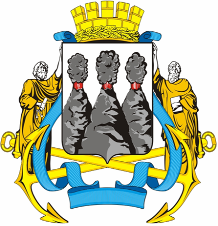 ГЛАВАПЕТРОПАВЛОВСК-КАМЧАТСКОГОГОРОДСКОГО ОКРУГА  « 02 » мая 2012 г. №  51Об объявлении Благодарности Главы Петропавловск-Камчатскогогородского округа сотрудникам МАДОУ «Детский сад №7 комбинированного вида»КузьминойЕлене Викторовне-  учителю-логопеду МАДОУ «Детский сад №7 комбинированного вида»;ЛысёнокОльге Александровне- младшему воспитателю МАДОУ «Детский сад №7 комбинированного вида»;ОсиненкоИрине Александровне-  младшему воспитателю МАДОУ «Детский сад №7 комбинированного вида»;СайкинойСветлане Александровне- кладовщику МАДОУ «Детский сад №7 комбинированного вида».